IL NUOVO IPPODROMO SNAI SAN SIRO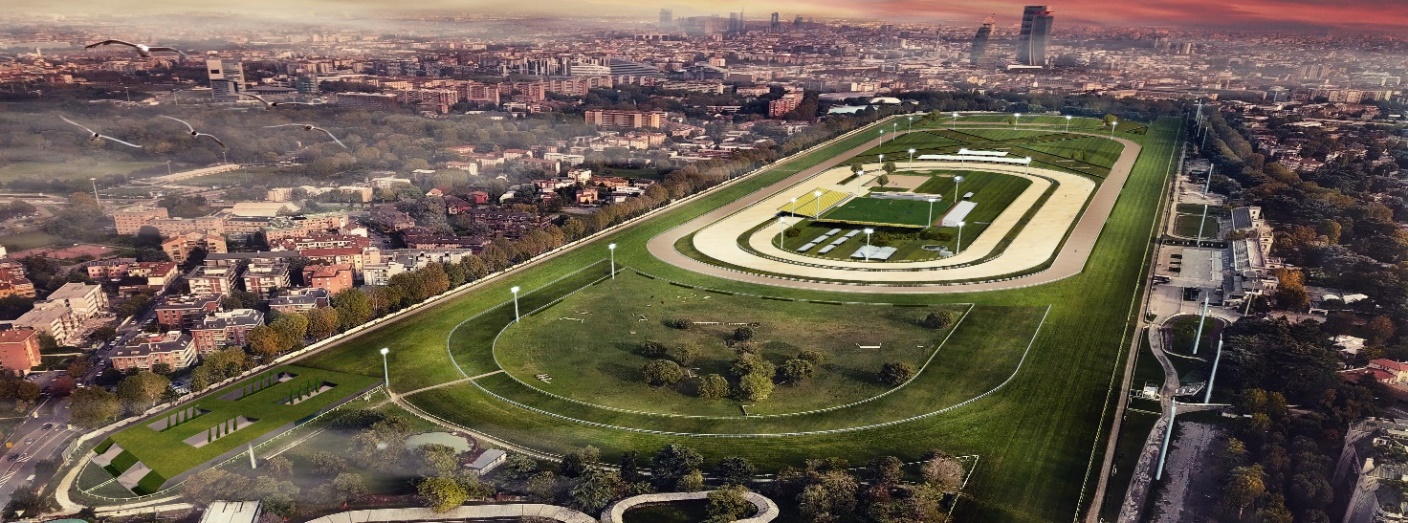 L’OFFERTA SPORTIVAPISTE IN PIANO: tracciati in erba pista grande da 3.000 mt. e pista dritta da 1.600 mt. per il galoppoPISTA ALL-WEATHER: tracciato da 1.800 mt. con larghezza 18 mt., per correre al galoppo in tutte le stagioni PISTE SIEPI ED OSTACOLI: tracciati in erba da 3.200 a 5.000 mt. con nuovi percorsiPERCORSO CROSS COUNTRY: tracciati in erba da 3.000 a 4.000 mt. con nuovi percorsiPISTE DEL TROTTO: anello da 1.000 mt., largo 21m con “open stretch” in dirittura d’arrivo oltre pista contigua interna per allenamento e giuria larga 13 mt. TONDINO TROTTO: presso la tribuna secondaria CAMPI DI EQUITAZIONE: campo gara in erba da 100 x 70 mt. e campo prova 60 x 40 mt., con tribune da 10.000 spettatoriCENTRALE DI SAN SIRO: area polifunzionale di fronte alla tribuna secondaria per manifestazioni sportive e ippiche.LE STRUTTUREPALAZINA DEL PESO: con area tecnica per il galoppo e capienza 800 spettatoriTRIBUNA PRINCIPALE: spalti per assistere alle corse al galoppo, capienza 2.400 spettatoriTRIBUNA SECONDARIA: spalti per assistere alle corse al trotto e al galoppo, capienza  1.100  spettatoriAREA CONCERTI: arena concerti da 25.000 spettatoriESPOSIZIONI CULTURALI: Cavallo di Leonardo, Cavalli di Design del Leonardo Horse Project, Mostra Permanente 100 Anni di EmozioniORTO BOTANICO: 55 essenze arboree disposte all’interno dell’IppodromoAREA KIDS: spazio verde e paddock copertoHOSPITALITY: 4 bar e 3 ristoranti aperti tutto l’anno PARCHEGGIO: area adiacente all’ingresso principale in Piazzale dello Sport 16